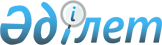 Әкiмдіктiң 2017 жылғы 21 маусымдағы № 311 "Қостанай облысының тірек ауылдық елді мекендерінің тізбесін айқындау туралы" қаулысына өзгерістер енгізу туралы
					
			Күшін жойған
			
			
		
					Қостанай облысы әкімдігінің 2019 жылғы 13 наурыздағы № 112 қаулысы. Қостанай облысының Әділет департаментінде 2019 жылғы 15 наурызда № 8301 болып тіркелді. Күші жойылды - Қостанай облысы әкімдігінің 2021 жылғы 21 маусымдағы № 283 қаулысымен
      Ескерту. Күші жойылды - Қостанай облысы әкімдігінің 21.06.2021 № 283 қаулысымен (алғашқы ресми жарияланған күнінен кейін күнтізбелік он күн өткен соң қолданысқа енгізіледі).
      "Қазақстан Республикасындағы жергілікті мемлекеттік басқару және өзін-өзі басқару туралы" 2001 жылғы 23 қаңтардағы Қазақстан Республикасы Заңының 27-бабына, Қазақстан Республикасы Ұлттық экономика министрінің 2016 жылғы 2 ақпандағы № 53 "Тірек ауылдық елді мекендерді айқындау әдістемесін бекіту туралы" бұйрығына (Нормативтік құқықтық актілерді мемлекеттік тіркеу тізілімінде № 13375 болып тіркелген), "Қостанай облысы Алтынсарин ауданының кейбір әкімшілік-аумақтық бірліктерін қайта атау туралы" Қостанай облысы әкімдігінің 2018 жылғы 2 наурыздағы № 3 қаулысына және Қостанай облысы мәслихатының 2018 жылғы 2 наурыздағы № 243 шешіміне (Нормативтік құқықтық актілерді мемлекеттік тіркеу тізілімінде № 7629 болып тіркелген), "Қостанай облысының әкімшілік-аумақтық құрылысындағы өзгерістер туралы" Қостанай облысы әкімдігінің 2019 жылғы 11 қаңтардағы № 1 қаулысына және Қостанай облысы мәслихатының 2019 жылғы 11 қаңтардағы № 357 шешіміне (Нормативтік құқықтық актілерді мемлекеттік тіркеу тізілімінде № 8243 болып тіркелген) сәйкес Қостанай облысының әкімдігі ҚАУЛЫ ЕТЕДІ:
      1. Қостанай облысы әкімдігінің "Қостанай облысының тірек ауылдық елді мекендерінің тізбесін айқындау туралы" 2017 жылғы 21 маусымдағы № 311 қаулысына (2017 жылғы 24 шілдеде Қазақстан Республикасы нормативтік құқықтық актілерінің эталондық бақылау банкінде жарияланған, Нормативтік құқықтық актілерді мемлекеттік тіркеу тізілімінде № 7134 болып тіркелген) келесі өзгерістер енгізілсін:
      көрсетілген қаулымен айқындалған Қостанай облысының тірек ауылдық елді мекендерінің тізбесінде:
      реттік нөмірі 1 және 2-жолдар жаңа редакцияда жазылсын:
      "
      ";
      реттік нөмірі 13 және 14-жолдар жаңа редакцияда жазылсын:
      "
      ";
      реттiк нөмірі 15, 16 және 17-жолдар мемлекеттік тілде жаңа редакцияда жазылсын, орыс тіліндегі мәтін өзгермейді:
      "
      ";
      реттік нөмірі 21, 22, 23 және 24-жолдар жаңа редакцияда жазылсын:
      "
      ".
      2. "Қостанай облысы әкімдігінің экономика және бюджеттік жоспарлау басқармасы" мемлекеттік мекемесі Қазақстан Республикасының заңнамасында белгіленген тәртіпте:
      1) осы қаулының аумақтық әділет органында мемлекеттік тіркелуін;
      2) осы қаулы мемлекеттік тіркелген күнінен бастап күнтізбелік он күн ішінде оның қазақ және орыс тілдеріндегі қағаз және электрондық түрдегі көшірмесін "Республикалық құқықтық ақпарат орталығы" шаруашылық жүргізу құқығындағы республикалық мемлекеттік кәсіпорнына ресми жариялау және Қазақстан Республикасы нормативтік құқықтық актілерінің эталондық бақылау банкіне енгізу үшін жіберілуін;
      3) осы қаулыны ресми жарияланғанынан кейін Қостанай облысы әкімдігінің интернет-ресурсында орналастырылуын қамтамасыз етсін.
      3. Осы қаулы алғашқы ресми жарияланған күнінен кейін күнтізбелік он күн өткен соң қолданысқа енгізіледі.
					© 2012. Қазақстан Республикасы Әділет министрлігінің «Қазақстан Республикасының Заңнама және құқықтық ақпарат институты» ШЖҚ РМК
				
1
Алтынсарин
-
Новоалексеевка ауылы
2
Алтынсарин
Мариям Хәкімжанова атындағы
Щербаково ауылы
13
Қамысты 
Алтынсарин
Алтынсарин ауылы
14
Қамысты 
-
Бестөбе ауылы
15
Қарабалық
Бозкөл
Бозкөл ауылы
16
Қарабалық
Смирнов
Смирновка ауылы
17
Қарабалық
Станционный
Станционное ауылы
21
Қостанай
Владимиров
Владимировка ауылы
22
Қостанай
Жамбыл
Жамбыл ауылы
23
Садчиков
Садчиковка ауылы
24
Озерный
Озерное ауылы